GAA CRANE SAFETY WORKSHOPMonday, Sept. 8, 2014Taught by:Sponsored by:8 AM 		Registration & coffee8:20 AM 	Welcome from GAA President Jorge Rivera8:30 AM	Crane set-up and leveling9:00 AM	Demo on Center of Gravity Theory of rigging10:00 AM	Remove limb (or 2) with Spider Leg  10:30 AM	Remove limb (or 2) with RigEm & Roll 11:00 AM	Remove limb (or 2) with straight strap 11:30 AM	Discussion11:45 AM 	BREAK FOR LUNCH 12:30 PM	Discuss center of gravity issues and Green Log Weight Chart (handout)1:15 PM	Remove trunk wood piece with Single Strap1:45 PM	Remove trunk wood piece with Double Straps2:30 PM	Questions and Evaluations3:00 PM	CONCLUSION--THANK YOU FOR COMINGLocation: Blackburn Park at the Junction of Ashford-Dunwoody and Johnson Ferry Roads, Brookhaven, 30319Cost: $95 for GAA Members, $165 for non-GAA members, includes boxed lunch.Philip KellyNorth American Training SolutionsTierson BoutteBoutte Tree Service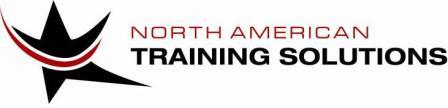 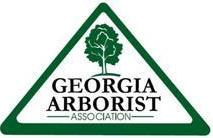 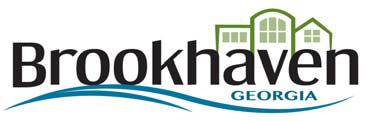 